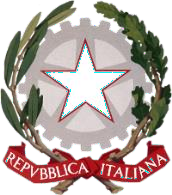 ALLEGATO 1MODULO DELEGA PER ALTRA PERSONAAL DIRIGENTE DELL’UFFICIO IVAMBITO TERRITORIALE DI ASTIusp.at@istruzione.it _l_ sottoscritt_ ____________________________________ nat_ a ________________ (Prov. ______) il __________, inclus_ nelle  graduatorie 24 mesi per il profilo di ___________________________, pos. ___________ con punti _____________impossibilitato/a a presenziare personalmente alle operazioni di individuazione per la scelta della sede, operazioni previste per il giorno______________ DELEGA con il presente atto il/la Sig./sig.ra nato/a  a _______________________ il ______________e residente a ___________________ in via _____________________________ n. _______a rappresentarl___ nella scelta della sede provvisoria per l’a. s. 2020/2021, impegnandosi di conseguenza ad accettare, incondizionatamente, la scelta operata dal designato in virtù della presente delega.Data ____/____/_____	Firma	_______________________RECAPITO:______________________________________________________Tel. _____________________________Allegati: copia del documento di identità del delegante o estremi del doc.